            Meurtre au pays des peluches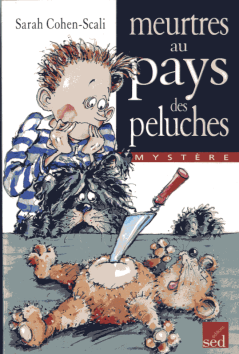 De Sarah COHEN-SCALI – SedQuels jouets assassinés ont-été découverts?Un SpidermanUn ours  en pelucheUne poupée BarbieUn roi Lio en pelucheQuel est le nom du chien de la Puce?Gros Blair.Grosse Boule.Gros Bidon.Comment La Puce réussit-il à convaincre sa mère de le laisser mener l’enquête? Il fait le ménage dans la maison “Il  prepare un gateau pour sa mamanIl triche à sa dictée et fait zero faute.Quel est le plan que La Puce a inventé pour démasquer le coupable ?Il demande une femme de ménage pour ranger sa chambre.Il demande un chien pour mettre dans sa chambre.Il demande un aspirateur pour nettoyer sa chambre.A la fin de l’histoire, quel jouet sauve la vie de La Puce ?Un robotUne PSPUn hélicoptère            Meurtre au pays des peluchesDe Sarah COHEN-SCALI – SedQuels jouets assassinés ont-été découverts?Un SpidermanUn ours  en pelucheUne poupée BarbieUn roi Lio en pelucheQuel est le nom du chien de la Puce?Gros Blair.Grosse Boule.Gros Bidon.Comment La Puce réussit-il à convaincre sa mère de le laisser mener l’enquête? Il fait le ménage dans la maison “Il  prepare un gateau pour sa mamanIl triche à sa dictée et fait zero faute.Quel est le plan que La Puce a inventé pour démasquer le coupable ?Il demande une femme de ménage pour ranger sa chambre.Il demande un chien pour mettre dans sa chambre.Il demande un aspirateur pour nettoyer sa chambre.A la fin de l’histoire, quel jouet sauve la vie de La Puce ?Un robotUne PSPUn hélicoptère